END OF YEAR REPORT-PFIZERBrief DescriptionThe health of every child remains a priority to parents and the nation as a whole. In the past years, several measures have been put in place to ensure that every child under five years of age gets immunized against the childhood killer diseases. Considering the fact that children are   born every day, there is a need for constant interventions to ensure that all children in communities especially hard to reach ones, get immunized.Due to the fact that low immunization still remains a public health issue, the Ghana Coalition of NGOs in Health with financial support from Pfizer, a pharmaceutical company in the United States is implementing the Pfizer Immunization Support (PIS) project in six selected districts in the Volta region (a total of sixty communities) in order to get children immunized. The project aims at increasing immunization coverage in hard to reach and low immunization coverage communities by 90% by 2020 in the selected districts where the project is being implemented.  HFFG is implementing this project in five hard to reach and low immunization coverage communities each in the Kpando municipality and North Dayi district making it a total of ten (10). Project Duration:   1 year (January 2018 to December 2018)Project Donor:      PFIZERProject ObjectivesIncrease demand and access to comprehensive and quality immunization in the project communities by 90% by 2020.Strengthen community participation to addressing barriers that inhibit access to childhood immunization services delivery to promote and increase demand for immunization at the community level through collaboration among community stakeholders.Promote the generation of an evidence base through the introduction of the use of community childhood immunization registers to improve data quality.To assess immunization coverage impact to advocate for communities involvement and support.Impact assessment, documentation and dissemination of learning outcomes for quality       service delivery in the futureNumber of communities: 10 (5 each in Kpando and North Dayi districtsActivities Implemented and Number of people reachedChallengesOrganizing community durbars were a bit difficult because volunteers initially did the mobilization in some communities.By the help of opinion leaders, some of the communities were mobilized for durbars because the opinion leaders are well respected in these communities and so people could not refuse to attendThe raining season delayed the trip to the island communities due to fear of rain and wind. By the help of the navigator and operator, the team finally agreed on a date after studying the trend of the weather.Changes in the lives of beneficiariesThrough constant education by staff, nurses, volunteers and opinion leaders, myths and misconceptions about vaccines have now been cleared so parents and caregivers who held back earlier now allow their children to be immunized RecommendationsWe would like to recommend that in future, funds should be released early for project implementation.Due to the positive impact this project has made towards child immunization in Project communities, we would like to recommend that in future, more communities should be added for others to adopt positive attitude towards child immunization.Child Welfare Clinics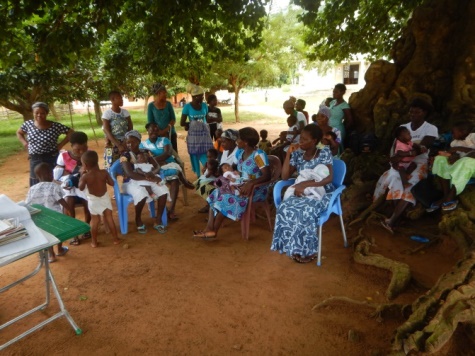 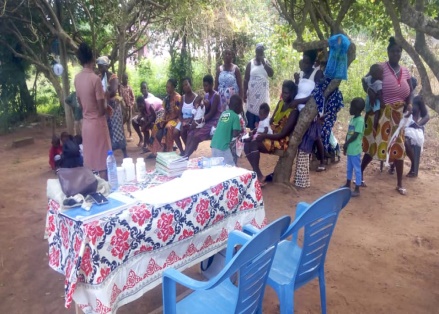 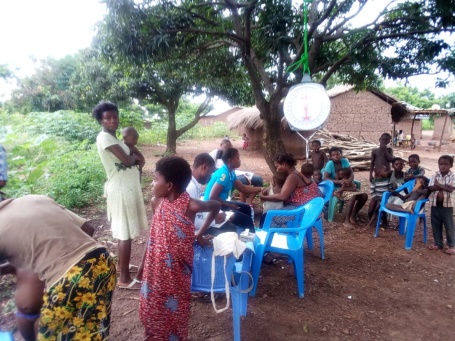 Camp Out Outreaches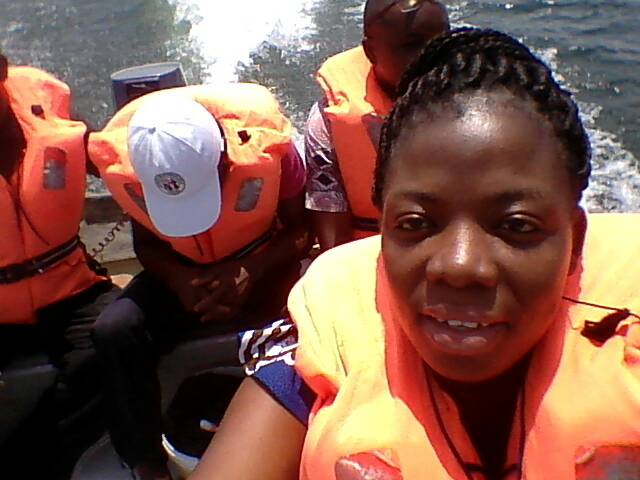 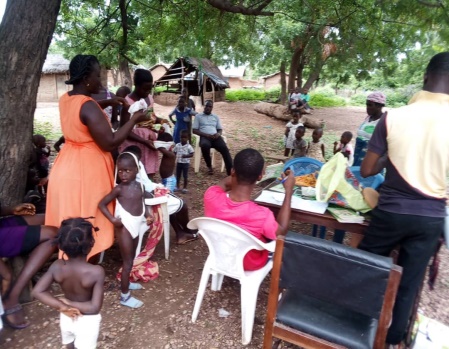 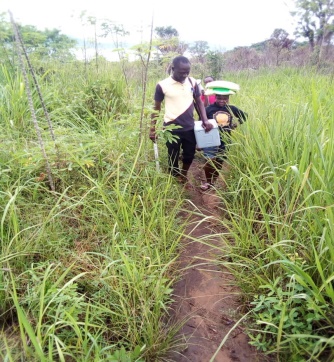 Community Durbar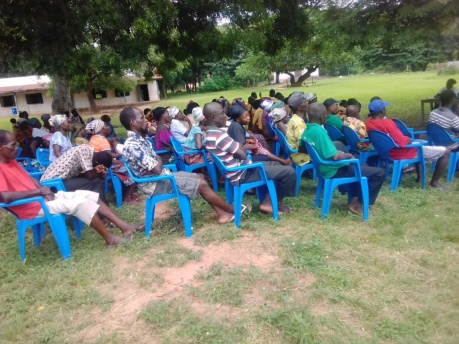 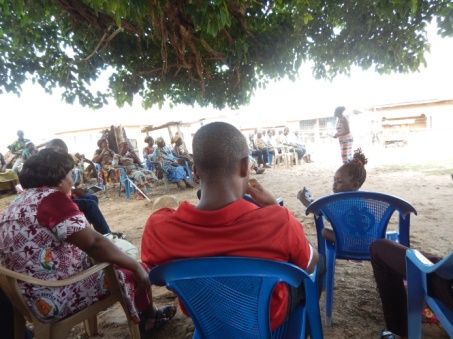 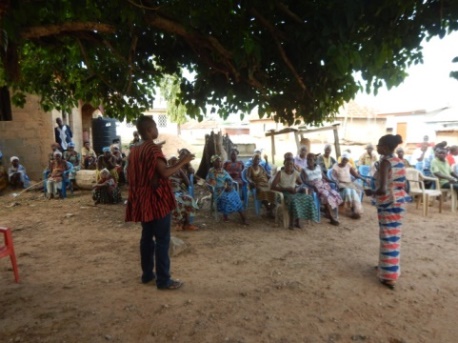 Community Health Committee Meetings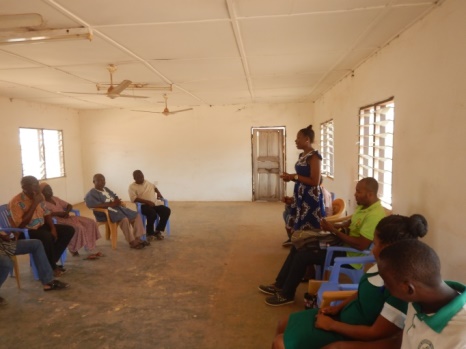 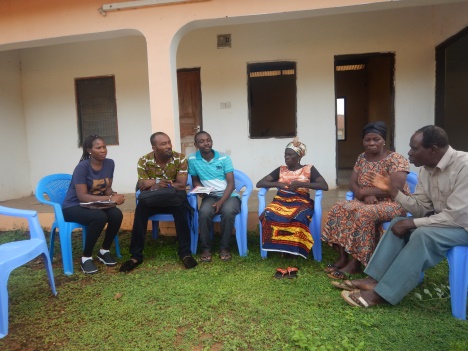 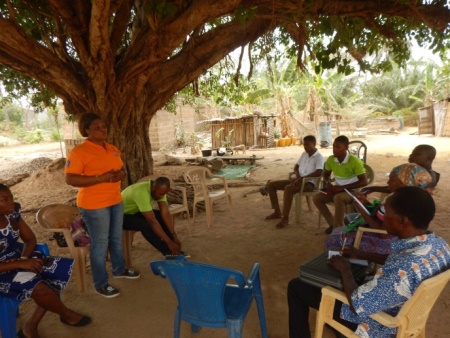 Joint Monitoring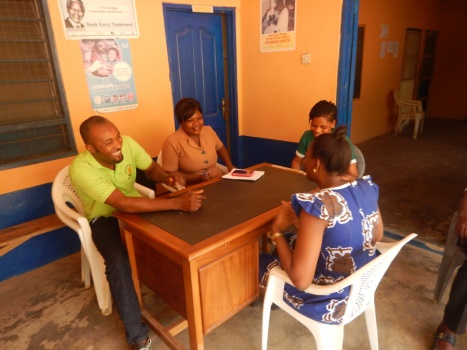 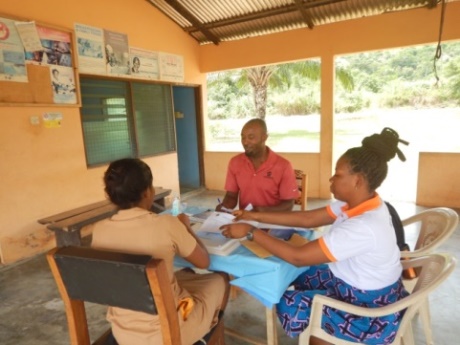 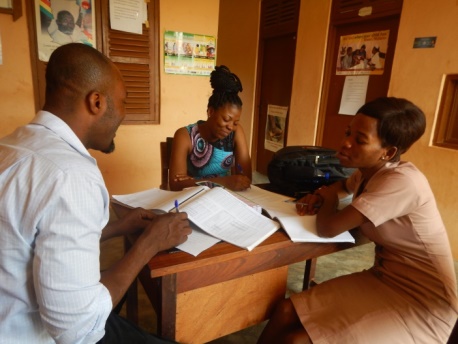 Procurement of Items for Satellite Sites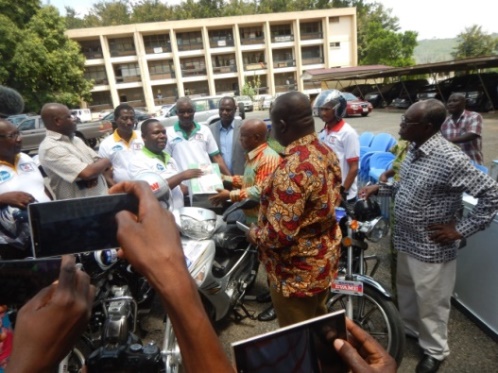 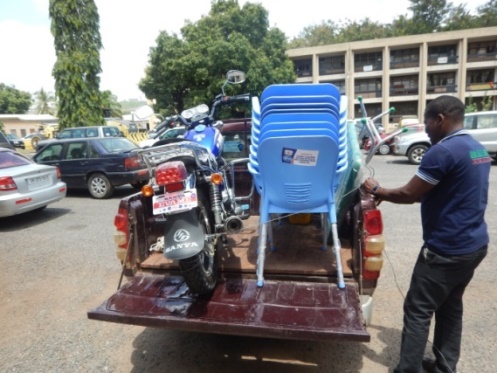 ACTIVITYMALEFEMALETOTALNumber of Children Immunized7017201442Number of Nurses Trained6814Number of Volunteers trained6410Number of Opinion leaders trained13720Household Sensitization4098Community Durbar80212312033Committee Meeting Attendants7647123Registration of children  into Community Register230261491Child Welfare Clinic Attendants (Parents and Care Givers)10711591266